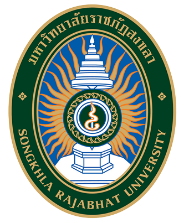 คณะเทคโนโลยีอุตสาหกรรม มหาวิทยาลัยราชภัฏสงขลาแบบรายงานผลการจัดการเรียนการสอนแบบออนไลน์ ภาค กศ.บป. ประจำสัปดาห์อาจารย์ผู้สอน…………………………………………ภาคเรียนที่ ............................. สัปดาห์ที่ ..............วันที่.............................................ลงชื่อ……………………………………….(อาจารย์ผู้สอน)ลงชื่อ............................................... (นักวิชาการศึกษา)ลงชื่อ............................................... (คณบดี/รองคณบดีฝ่ายยุทธศาสตร์วิชาการฯ)หมายเหตุ ส่งเป็นไฟล์ .pdf มายัง จนท.หลักสูตร ได้ทุกช่องทางทล.บ. เทคโนโลยีการจัดการอุตสาหกรรม (ต่อเนื่อง) (นางกรกนก  สิตาพงษ์)    ทล.บ. เทคโนโลยีไฟฟ้าอุตสาหกรรม (ต่อเนื่อง)  (นางวรธนา  เจริญสกุลวงศ์)วศ.บ. วิศวกรรมโลจิสติกส์ (นางสาวสุภาสิณี  อนุกูล)วันที่เวลารหัสวิชา รายวิชาหัวข้อการสอนเครื่องมือออนไลน์/
กิจกรรมการเรียนการสอนผลการจัดการเรียนการสอน 
(ภาพ / link / หรือข้อมูลอื่น ๆ )17/7/6408.00-12.00xxxxxxxxxxxxxxxxxxxxxxxxxxxxxxxxxxxxxxxxxxxxxxxxxxxxxxxxxxxxxxxxxxxxxxxxx13.00-16.00xxxxxxxxxxxxxxxxxxxxxxxxxxxxxxxxxxxxxxxxxxxxxxxxxxxxxxxxxxxxxxxxxxxxxxxxx18/7/6409.00-12.00xxxxxxxxxxxxxxxxxxxxxxxxxxxxxxxxxxxxxxxxxxxxxxxxxxxxxxxxxxxxxxxxxxxxxxxxx13.00-16.00xxxxxxxxxxxxxxxxxxxxxxxxxxxxxxxxxxxxxxxxxxxxxxxxxxxxxxxxxxxxxxxxxxxxxxxxx